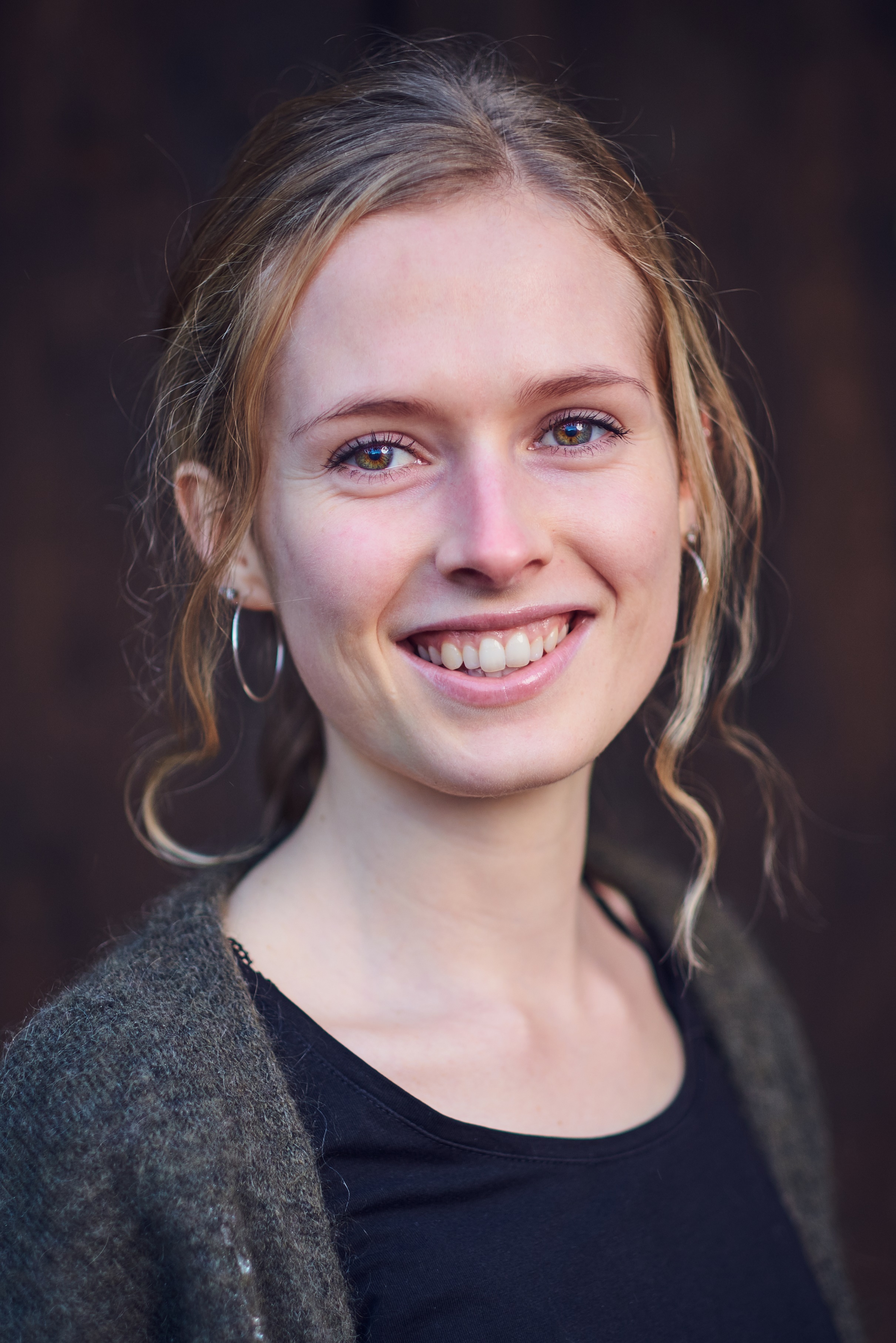 Caroline huusActressabout me:My name is Caroline Huus and I am a 20-year-old actress. I am Norwegian and was born in Norway, however, I’ve spent parts of my childhood in Denmark and Kenya. As a result of living in different parts of the world, I’ve been privileged enough to develop my skills through learning from various cultures and people.  contact info:PHONE NUMBER: +47 405 82 745WEBSITE/BLOG: https://huuscaroline.wixsite.com/website MAIL:huus.caroline@gmail.com appearance: Hair: BlondeEyes: Green brownHeight: 164 cmNationality: Norwegianskills:Languages: I speak fluent Norwegian, Danish and EnglishHobbies: Traveling, drawing/painting, running, knitting/crocheting, baking/cookingPersonality Traits: Perfectionistic, positive, effective, adaptable, experience:Tours: Multiple performance tours around Denmark with the Danish Pentecostal Bible CollegeDrama in Church and at Schools: I have created and performed many plays and dramas in churches and at schools in Denmark, Norway, Romania, Kenya, Czech Republic, India, Kuwait, etc. Exam: Acting exam at Sandefjord Videregående Skole (Norway)Theater productions: The Sound of Music, The Importance of Being Earnest, Maria Full of Grace